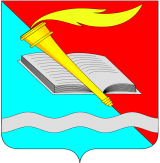 РОССИЙСКАЯ ФЕДЕРАЦИЯСОВЕТ  ФУРМАНОВСКОГО МУНИЦИПАЛЬНОГО РАЙОНА
ИВАНОВСКАЯ ОБЛАСТЬРЕШЕНИЕот 23 декабря 2021 года                                                                                                      № 126 г. ФурмановОб утверждении перечня имущества, предлагаемого к безвозмездной передаче из муниципальной собственности Фурмановского муниципального района в муниципальную собственность Иванковского сельского поселения Фурмановского муниципального районаВ соответствии с Федеральным законом от 06.10.2003 № 131-ФЗ «Об общих принципах организации местного самоуправления в Российской Федерации», Положением об организации безвозмездной передачи имущества из муниципальной собственности Фурмановского муниципального района в муниципальную собственность иных муниципальных образований, из муниципальной собственности иных муниципальных образований в муниципальную собственность Фурмановского муниципального района, утвержденным решением Совета Фурмановского муниципального района от 26.01.2017 №8, руководствуясь Уставом Фурмановского муниципального района,  Совет Фурмановского муниципального районаР Е Ш И Л:Утвердить прилагаемый Перечень движимого имущества, предлагаемого к безвозмездной передаче из муниципальной собственности Фурмановского муниципального района в муниципальную собственность Иванковского сельского поселения Фурмановского муниципального района Ивановской области (Приложение №1).Решение направить в уполномоченные органы местного самоуправления Иванковского сельского поселения Фурмановского муниципального района для согласования безвозмездной передачи имущества, указанного в пункте 1 настоящего решения. Право собственности Иванковского сельского поселения Фурмановского муниципального района возникает с момента подписания акта приема-передачи. 4. Настоящее Решение вступает в силу с момента его официального опубликования.5. Опубликовать Решение в «Вестнике администрации Фурмановского муниципального района и Совета Фурмановского муниципального района» и разместить на официальном сайте Администрации Фурмановского муниципального района (www.furmanov.su) в информационно-телекоммуникационной сети «Интернет».6. Контроль за исполнением Решения возложить на постоянную комиссию Совета Фурмановского муниципального района по вопросам местного самоуправления.          Приложение №1к решению Совета Фурмановского муниципального района от 23.12.2021г.  № 126Перечень движимого имущества, предлагаемого к безвозмездной передаче из муниципальной собственности Фурмановского муниципального района в муниципальную собственность Иванковского сельского поселения Фурмановского муниципального района  Глава Фурмановскогомуниципального района Председатель Совета Фурмановскогомуниципального района                                                                                                                                                                                                                     Р.А. Соловьев                                        Г.В. Жаренова№ п/пНаименование Кол-воБалансовая стоимостьОстаточная стоимость123561Книги 6210 923,0410 923,04